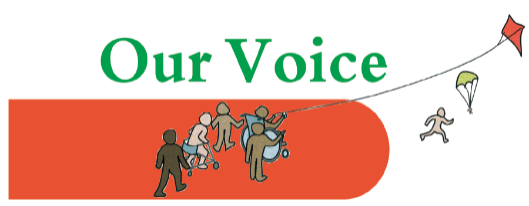  ‘Meet the SEND Heads’ Parents’ ConferenceThursday 28th November 2019 at the Dugdale Centre, EnfieldQ&A panel session 10.30 am to 11.30 am. The panel session is a key part of our conference, and all attendees are invited to submit questions for our panel in advance by emailing us at info@ourvoiceenfield.org.uk  Our panel will consist of: Also in attendance will be Councillor Rick Jewell, Cabinet Member for Children’s Services on Enfield Council, and representatives of Speech and Language and Occupational Therapy, as well as representatives of other relevant areas from the Local Authority and Health Services.Fazilla Amide Our Voice Chair Sue Roberts Head of Joint Service for Disabled Children Gillian Douglas Head of SEN and Curriculum Inclusion (including SEN Services and Education) Clara Seery Head of School Standards and Support Niel Nierhorster Head of Integrated Learning Disabilities Service (outgoing Head)Vicky Main Head of Integrated Learning Disabilities Service (incoming Head)Julian Minta Head of Transport Operations Des O’Donaghue SEN Transport Brokers Helen Tanyan Health Helen Cavanagh Head of Complex Care Children’s Commissioning and Transformation (Interim)Bethanne Willingham  Child and Adolescent Mental Health Service (Scan)Khushba Haria Child and Adolescent Mental Health ServiceSuzy Francis Head of Educational Psychology and Emotional Well-Being Service  